Club Boat – Rental ApplicationI, ………………………………………………………….(Senior Member or parent of Junior Member) request to 
rent a ……………………………………………… type club sailboat from Albert Sailing Club (“ASC”) for :Number of sessions: ………… of Session Type: …………………………………….(Racing or Training)from       /      /       to        /     /       and agreed times: ………………………………………

The rental of an ASC boat is subject to the following conditions that need to be met:The skipper must be a financial member of ASC.The allocated boat is available to be used for the specified sessions and cannot be used in other sessions except with approval by ASC.If you have not claimed and begun rigging your allocated boat within 30 minutes of the start time for a session it may be allocated to another club member.The club boat must only be used in an activity where supervision is available by at least one club power boat on water.General maintenance of the boat is undertaken by ASC. Any damage or loss of fittings or equipment must be reported immediately on the same day to the ASC duty officer of the day or an ASC sailing instructor. Where damage is sustained to the club boat, or another boat, you may be responsible for repair costs, depending on the circumstances as assessed by a club Training Centre representative. The boats have ASC comprehensive insurance. Where there is an insurance claim, you may be responsible for paying, or reimbursing, ASC any excess that ASC may pay or be liable to pay. The rental details may be varied by the ASC Training Centre representative, or their delegate where unforseen circumstances arise such as : changes in the condition of the allocated boat or equipment, program changes or a significant change in the hiring person's circumstances.The use of the club boat is for the sessions in the agreed period. The fee is calculated 
  as . . . x number of half or part day sessions. Payment must be made in advance of rental commencing.
Total Fee: …………………………Please provide the completed application to an ASC instructor or training@albertsc.org.auYou will be notified of the outcome of this application, and boat allocation details (if approved).To be completed after approval granted: Allocated boat ……………………………………………….  Sail Number ………………………………I …………………………………………………………... (Club Member) agree to the above conditions for leasing the allocated Albert Sailing Club boatSigned ………………………………………………………  Date ……………
Counter-signed on behalf of Albert Sailing ClubSigned ………………………………………………………  Date ……………………………………………………     Monies received: YES  /  NO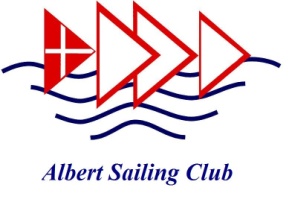 1 Aquatic DriveAlbert Park Lake
South Melbourne 3205
www.albertsc.org.au